Приложение № 1 к приказу Генерального директора от 01 февраля 2021 г. № З-17/1ПОЛОЖЕНИЕО ВЫДАЧЕ ПРАВОВОГО СЕРТИФИКАТА  НА  ОБЪЕКТЫ ГОРОДСКОЙ   И ЗАГОРОДНОЙ  НЕДВИЖИМОСТИМосква 2021 1. Общие положения1.1. Настоящее Положение о выдаче ПРАВОВОГО СЕРТИФИКАТА на объекты городской недвижимости (далее по тексту – «Положение») разработано для Центра недвижимости и права  «ЮржилСервис». 1.2. ПРАВОВОЙ СЕРТИФИКАТ (далее по тексту - «Сертификат») имеет информационный статус. 2. Содержание Сертификата2.1. Сертификат составляется по форме, являющейся Приложением № 1 к Положению. Текст Сертификата не может противоречить нормам Положения. В случае обнаружения противоречий, применению подлежат нормы Положения. 2.2. Сертификат выдается только в отношении объектов городской и загородной недвижимости вторичного рынка (квартиры, комнаты в квартире коммунального заселения, доли в праве собственности, дома, земельный участки) (далее по тексту – «Объект»), при условии, что сделка с Объектом проводится при непосредственном участии Компании. 2.3. Сертификат информирует о том, что Компания провела анализ правоустанавливающих и иных документов на Объект на предмет их достаточности для государственной регистрации перехода права собственности на Объект. Содержание Сертификата основывается на информации по Объекту, которую Компания получила в рамках подготовки к сделке купли-продажи Объекта от правообладателя Объекта либо из официальных источников. Информация может быть получена из интернет-ресурсов. 3. Порядок выдачи Сертификата3.1. Сертификат выдается после получения полного пакета документов, необходимых для сделки купли-продажи, в день ее проведения. 3.2. Сертификат выдается лицам, указанным в п. 3.3. Положения, обратившимся за его получением. 3.3. Сертификат может быть выдан: - Покупателям Объекта, с продавцом которого заключен договор возмездного оказания услуг в рамках информационно-рекламной кампании Объекта. - Клиентам Компании, с которыми заключен договор возмездного оказания услуг по поиску, организации и сопровождению или оформлению сделки по приобретению Объекта. 3.4. Получение Сертификата Клиентом/Покупателем Объекта означает, что он ознакомлен с текстом Положения. 3.5. Правом подписи Сертификата от имени Компании обладает Генеральный директор либо уполномоченное им лицо. 3.6. Сертификат отражает сведения на дату его составления. 4. Ответственность Компании4.1. Сертификат не является договором на оказание услуг. 4.2. Предложение и(или) выдача Компанией Сертификата не является офертой. 4.3. По Сертификату Компания несет ответственность только перед своим Клиентом в рамках заключенного с ним договора на оказание услуг. 5. Заключительные положения5.1. Текст Положения размещен на сайте yurzhilservice.ru5.2. Действие Положения распространяется на Объекты городской и загородной недвижимости, сделки с которыми проводятся при участии Компании, начиная с 01.02.2021 года.Приложение №1к Положению о выдаче ПРАВОВОГО СЕРТИФИКАТА на объекты городской и загородной недвижимости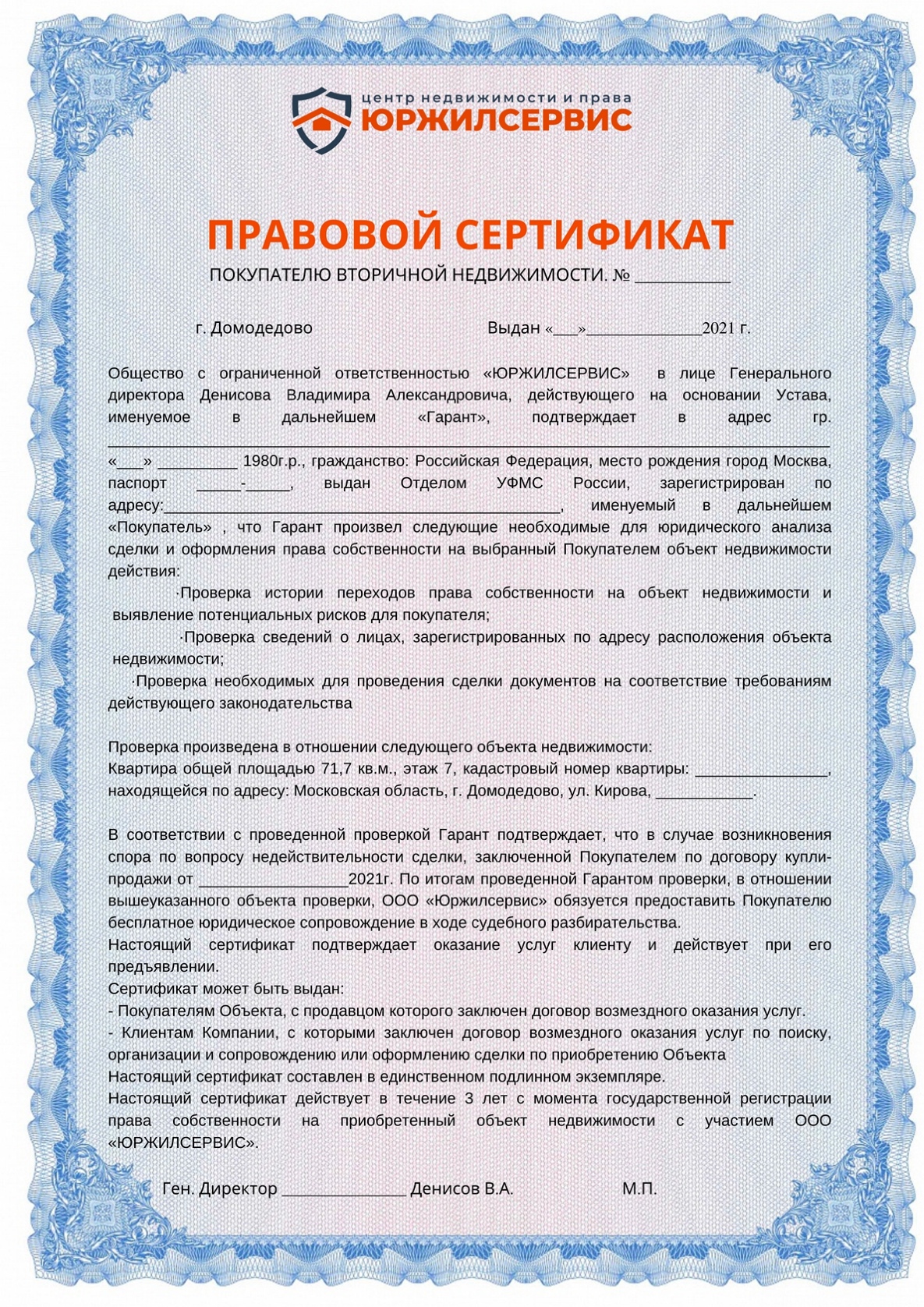 